 (friend)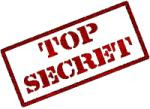 Wihalunofuncihm! Sio bupy mifpyx nby gcmmcih!